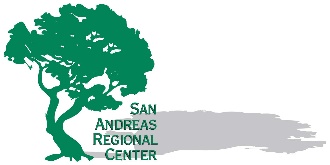 Covid 19 Reporting Form.  Please submit this form to your liaison and to  covid19@sarc.org by 3pm daily. You can click on the various links for additional guidance and information.   Please answer all questions related to the people served: For definitions, please go to the end of the document. Please answer all questions related to agencies: CDSS HCO to assist with staffing  Please answer questions related to your staff: 1. How many staff members total are employed for this home? Please indicate: Any concerns for staffing for the next 14 days? Please be specific and include current and projected staffing schedules.Any other concerns we should be aware of as related to covid ?*Definitions “Exposure” means that you have spent 15 minutes or more within 6 feet of a person with COVID-19 illness (having symptoms and/or a positive test).Quarantine restricts the movement of people who have been exposed to a contagious disease to see if they become sick. It lasts long enough to ensure the person has not contracted an infectious disease, usually 14 days. A negative test result can change by the end of 14 days, so ask doctor about retesting.Isolation prevents the spread of an infectious disease by separating people who are sick (have signs and symptoms of COVID-19) or have tested positive from those who are not. It lasts as long as the disease is contagious. Full PPE needs to be worn by care providers when in the Isolation room.What Is cohort, or “cohorting”?  Grouping together people with the same COVID-19 status. Keeping those with negative tests together, separated from those with positive test results who stay together.Please contact your RN Consultant or SARC RNs if more information is needed.Date of report: Person completing report: Name of facility and Vendor #Address: Manager and SC Liaison Person in charge of facilitySecond contact Name Name UCI#Date of covid test Test +, -, or unknown Is person in Isolation (I) or Quarantine (Q)Please list symptoms If individual is hospitalized or in an alternate facility, please provide informationIf individual is hospitalized or in an alternate facility, please provide informationIf individual is hospitalized or in an alternate facility, please provide informationIf individual is hospitalized or in an alternate facility, please provide informationIf individual is hospitalized or in an alternate facility, please provide informationIf individual is hospitalized or in an alternate facility, please provide informationName Name Hospital Admit date Current condition Discharge plans Agencies Contacted Yes/ No Date contacted Name of contact/ Ph # and Email  Please describe discussion Public Health CCL DDS State Strike Team Staffing Agency Full Time: Part Time: On- Call Covid 19 training information  CDC Trainings COVID 19 Playbook COVID 19 Information COVID 19 Facility Self-Assessment Checklist Please indicate covid related trainings offered to your staff:Has your Prevention and Mitigation Plan been updated with changes and have staff/residents/families been informed and trained?Please submit a copy of your updated Mitigation Plan.  Date submitted:  Mitigation Plan PowerPoint CDSS Covid Mitigation Plan Requirements How many staff are currently available for shifts? CDSS Augmentation related to surge How many staff are refusing to work? What is your specific plan to address these employees: What is your COVID testing schedule for staff?  Please review the CCL Guidance How many staff have been tested in the last week? How many staff are in quarantine: specify their status, including where they are in quarantine:  SCC Isolation and Quarantine Guidelines CPH-Quarantine Guidelines Hotel Room Assistance  SCC Isolation and Quarantine Guidelines CPH-Quarantine Guidelines Hotel Room Assistance  SCC Isolation and Quarantine Guidelines CPH-Quarantine Guidelines Hotel Room Assistance How many staff are in isolation: Please be specific, including where they are in isolation : CDC Strategies for addressing staffing shortages Roles and responsibilities of caregivers QuestionAnswer Comments Have you received PPE from CCL, Public Health, State Council, or any other agency? If no, what is your plan for reaching out to these agencies. Use of PPE during outbreakWhat is your current situation with PPE?Do you need PPE from SARC?PPE Burn Rate Calculator If yes, please be specific with type and quantity needed  in the comment box If you need PPE, are you able to come to the SARC office to pick up? 